Ребенок идет в детский садКак НАДО родителям готовить ребенка к поступлению в детский сад:Тренировать у ребенка буквально с самого рождения систему адаптационных механизмов и приучать его заблаговременно к таким условиям и ситуациям, в которых ему надо менять формы поведения.Не обсуждать при малыше волнующие вас проблемы, связанные с детским садом.Заранее узнать у участкового врача, какой тип адаптации возможен у ребенка по прогнатическим критериям, и своевременно принять все меры при не удовлетворительном прогнозе.Устранить по возможности анамнестические факторы риска, связанные с условиями социальной среды.Как можно раньше провести оздоровительные или корригирующие мероприятия, которые назначил врач.Отправить ребенка в детский сад лишь при условии, что он абсолютно здоров.Не отдавать ребенка в детский сад в разгаре кризиса трех лет.Заранее узнать все новые моменты в режиме дня детского сада и ввести их в режим дня ребенка дома.Повысить роль закаливающих мероприятий.Оформить в детский сад по месту жительства.Как можно раньше познакомить малыша с детьми в детском саду и с воспитателями группы, куда он в скором времени придет.Стараться отдать ребенка в группы, где у него есть знакомые ровесники, с которыми он раньше играл дома или во дворе.Настроить малыша как можно положительнее к его поступлению в детский сад.Раскрыть малышу «секреты» возможных навыков общения с детьми и взрослыми людьми.Учить ребенка дома всем необходимым навыкам самообслуживания.Не угрожать ребенку детским садом как наказанием за детские грехи, а также за его непослушание.Чтоб ваш ребенок был как надо подготовлен к детскому саду, следует прослушать цикл лекций в детской поликлинике об адаптации детей к дошкольным учреждениям.Необходимо готовить вашего ребенка к временной разлуке с вами и дать понять ему, что это неизбежно лишь только потому, что он уже большой.Не нервничать и не показывать свою тревогу накануне поступления ребенка в детский сад.Планировать свой отпуск так, чтобы в первый месяц посещения ребенком нового организационного коллектива у вас была бы возможность оставлять там его не на целый день.Все время объяснять ребенку, что он для вас, как прежде, дорог и любим.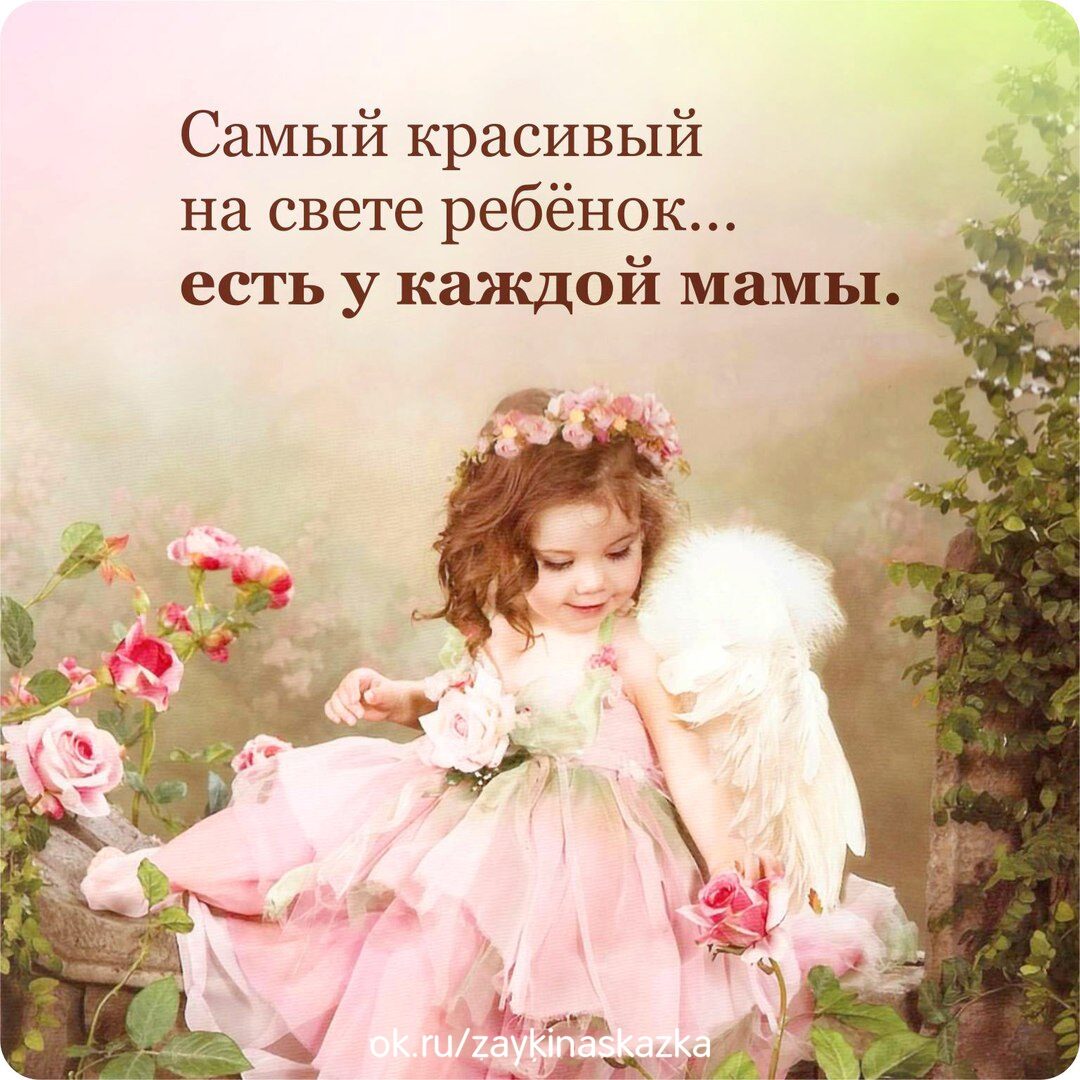 